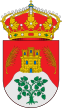 ILMO. AYUNTAMIENTO DE LA PARRILLARESOLUCION DE LA CONVOCATORIA PARA LA PLAZA DE TAQUILLEROS DE LA PISCINA TEMPORADA 2021PERSONAS INSCRITAS- MARCOS MEDINA PARRA- JUDIT SANZ GARCÍA- YOLANDA SIERRA HERREROPERSONAS CONTRATADAS- MARCOS MEDINA PARRA- YOLANDA SIERRA  HERRERO